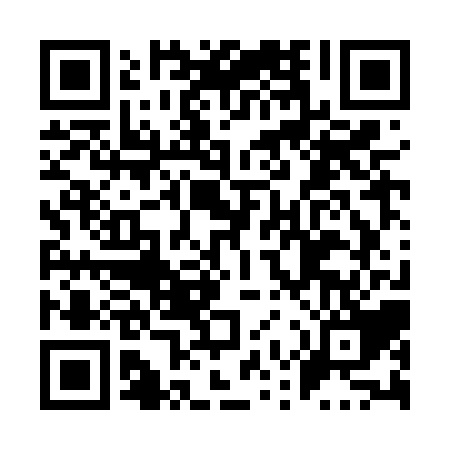 Ramadan times for Adelaide, Ontario, CanadaMon 11 Mar 2024 - Wed 10 Apr 2024High Latitude Method: Angle Based RulePrayer Calculation Method: Islamic Society of North AmericaAsar Calculation Method: HanafiPrayer times provided by https://www.salahtimes.comDateDayFajrSuhurSunriseDhuhrAsrIftarMaghribIsha11Mon6:276:277:451:375:427:297:298:4712Tue6:256:257:431:365:437:307:308:4813Wed6:246:247:411:365:447:327:328:4914Thu6:226:227:401:365:457:337:338:5115Fri6:206:207:381:365:467:347:348:5216Sat6:186:187:361:355:467:357:358:5317Sun6:166:167:341:355:477:367:368:5418Mon6:156:157:331:355:487:377:378:5619Tue6:136:137:311:345:497:397:398:5720Wed6:116:117:291:345:507:407:408:5821Thu6:096:097:271:345:517:417:419:0022Fri6:076:077:261:345:527:427:429:0123Sat6:056:057:241:335:537:437:439:0224Sun6:036:037:221:335:547:457:459:0325Mon6:016:017:201:335:547:467:469:0526Tue5:595:597:181:325:557:477:479:0627Wed5:575:577:171:325:567:487:489:0728Thu5:565:567:151:325:577:497:499:0929Fri5:545:547:131:315:587:507:509:1030Sat5:525:527:111:315:597:527:529:1131Sun5:505:507:101:315:597:537:539:131Mon5:485:487:081:316:007:547:549:142Tue5:465:467:061:306:017:557:559:163Wed5:445:447:041:306:027:567:569:174Thu5:425:427:031:306:037:577:579:185Fri5:405:407:011:296:037:587:589:206Sat5:385:386:591:296:048:008:009:217Sun5:365:366:571:296:058:018:019:228Mon5:345:346:561:296:068:028:029:249Tue5:325:326:541:286:078:038:039:2510Wed5:305:306:521:286:078:048:049:27